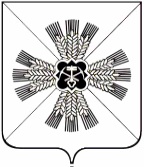 КЕМЕРОВСКАЯ ОБЛАСТЬАДМИНИСТРАЦИЯ ПРОМЫШЛЕННОВСКОГО МУНИЦИПАЛЬНОГО ОКРУГАПОСТАНОВЛЕНИЕот « 17 »    апреля 2024        г. № _405-П__пгт. ПромышленнаяОб итогах реализации в 2023 году муниципальной программы «Обеспечение безопасности жизнедеятельности населения и предприятий в Промышленновском муниципальном округе» на 2018-2026 годыЗаслушав и обсудив на коллегии администрации Промышленновского муниципального округа информацию и.о. первого заместителя главы Промышленновского муниципального округа Т.В. Мясоедову об итогах реализации в 2023 году муниципальной программы «Обеспечение безопасности жизнедеятельности населения и предприятий в Промышленновском муниципальном округе» на 2018-2026 годы                        (далее – программа):1. Принять к сведению информацию об исполнении программы.2. Директору программы обеспечить выполнение мероприятий и индикаторов муниципальной программы «Обеспечение безопасности жизнедеятельности населения и предприятий в Промышленновском муниципальном округе» на 2018-2026 годы.3. Настоящее постановление подлежит размещению на официальном сайте администрации Промышленновского муниципального округа в сети Интернет.4. Контроль за исполнением настоящего постановления оставляю за собой.5. Настоящее постановление вступает в силу со дня подписания.Исп. К.В. ДзалбоТел. 72005                                                            И.о. главыПромышленновского муниципального округа Т.В. Мясоедова